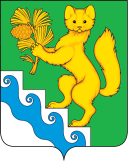 АДМИНИСТРАЦИЯ БОГУЧАНСКОГО РАЙОНАПОСТАНОВЛЕНИЕ11.04.2022                               с. Богучаны                                 № 281-пО внесении изменений в постановление администрации Богучанского района от 01.11.2013 № 1395-п «Об утверждении муниципальной программы «Защита населения и территории Богучанского района от чрезвычайных ситуаций природного и техногенного характера»В соответствии со статьей 179 Бюджетного кодекса Российской Федерации, постановлением администрации Богучанского района от 17.07.2013 № 849-п «Об утверждении Порядка принятия решений о разработке муниципальных программ Богучанского района, их формировании и реализации», руководствуясь статьями 7, 43, 47 Устава Богучанского района Красноярского края ПОСТАНОВЛЯЮ:1. Внести изменения в постановление администрации Богучанского района от 01.11.2013 № 1395-п «Об утверждении муниципальной программы «Защита населения и территории Богучанского района от чрезвычайных ситуаций природного и техногенного характера» (далее – Постановление) следующего содержания:1.1. Приложение к постановлению читать в новой редакции согласно приложению № 1 к настоящему постановлению;1.2. Приложение № 2 к муниципальной программе Богучанского района «Защита населения и территории Богучанского района от чрезвычайных ситуаций природного и техногенного характера» читать в новой редакции согласно приложению № 2 к настоящему постановлению;1.3. Приложение № 3 к муниципальной программе Богучанского района «Защита населения и территории Богучанского района от чрезвычайных ситуаций природного и техногенного характера» читать в новой редакции согласно приложению № 3 к настоящему постановлению;1.4. Приложение № 5 к муниципальной программе Богучанского района «Защита населения и территории Богучанского района от чрезвычайных ситуаций природного и техногенного характера» подпрограмма «Предупреждение и помощь населению района в чрезвычайных ситуациях, а также использование информационно-коммуникационных технологий для обеспечения безопасности населения района» читать в новой редакции согласно приложению № 4 к настоящему постановлению;1.5. Приложение № 2 к подпрограмме ««Предупреждение и помощь населению района в чрезвычайных ситуациях, а также использование информационно-коммуникационных технологий для обеспечения безопасности населения района» читать в новой редакции согласно приложению № 5 к настоящему постановлению;1.6. Приложение № 6 к муниципальной программе Богучанского района «Защита населения и территории Богучанского района от чрезвычайных ситуаций природного и техногенного характера» подпрограмма «Борьба с пожарами в населенных пунктах Богучанского района» читать в новой редакции согласно приложению № 6 к настоящему постановлению;1.7. Приложение № 2 к подпрограмме «Борьба с пожарами в населенных пунктах Богучанского района» читать в новой редакции согласно приложению № 7 к настоящему постановлению.Исполняющий обязанностиГлавы Богучанского  районаВ.М. Любим                                    